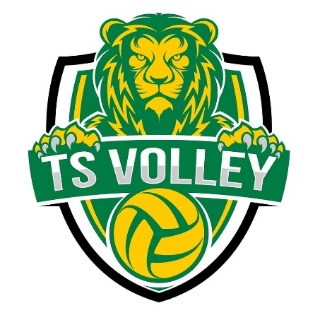 Towarzystwo Siatkarskie „Volley” Jelcz-Laskowice					           ul. Hirszfelda 1A/8, 55-220 Jelcz-Laskowicetel: 691-121-503e-mail: tsvolleyjl@gmail.comLISTA ZAWODNIKÓW – Jelczańska Liga Siatkówki 2022Nazwa drużyny:………………………………………………………………………………..Kapitan drużyny:……………………………………………… tel. ………………………….L.p.ImięNazwisko1234567891011  121314